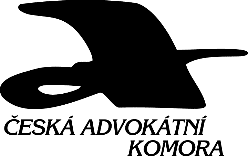 Čestné prohlášení Jako advokát zapsaný v seznamu advokátů České advokátní komory pod evidenčním číslem …..…............ prohlašuji, že v rámci výkonu advokacie se budu 
dne ………………… 2021 účastnit jednání   v …………………………………………………………
…………………………………………………………………………………………………………………………..V souvislosti s účastí na tomto jednání, jež je tzv. jinou obdobnou činností ve smyslu článku II. odst. 1 usnesení vlády č. 216 z 26. února 2021 a článku I. odst. 4 písm. a) usnesení vlády č. 217 z 26. února 2021 o přijetí krizových opatření, je pro mě nezbytné opustit místo trvalého pobytu nebo bydliště, cestovat do místa tohoto jednání a zajistit si ubytování v blízkosti místa tohoto jednání. Obsah tohoto čestného prohlášení odpovídá vzoru dostupnému na webových stránkách Ministerstva vnitra České republiky.V …………………………. dne ………………….. 2021 v …………..… hodin							……………………….……..………………………							                   	     advokátsídlem:……………..………..…………………..…….……………………………………………………………………….
			